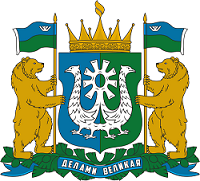 19.05.2022                                                                                                          10-П-938Ханты-МансийскВ соответствии с Порядком проведения государственной итоговой аттестации по образовательным программам основного общего образования, утвержденным приказом Министерства просвещения Российской Федерации и Федеральной службы по надзору в сфере образования и науки от 7 ноября 2018 года № 189/1513 (далее – Порядок проведения ГИА-9), единым расписанием проведения основного государственного экзамена, утвержденным приказом Министерства просвещения Российской Федерации и Федеральной службы по надзору 
в сфере образования и науки от 17 ноября 2021 года № 836/1481, руководствуясь методическими документами, рекомендованными при организации проведения государственной итоговой аттестации 
по образовательным программам основного общего образования в 2022 году, направленными письмом Федеральной службы по надзору в сфере образования и науки от 31 января 2022 года № 04-18, Инструкцией 
по обеспечению санитарно-эпидемиологической безопасности 
при проведении итогового сочинения (изложения), итогового собеседования по русскому языку, оценочных процедур, тренировочных мероприятий, проводимых с участием обучающихся, в условиях распространения новой коронавирусной инфекции COVID-19 
в Ханты-Мансийском автономном округе – Югре в 2021/2022 учебном году, дополнительном (сентябрьском) периоде 2022 года, утвержденной приказом Департамента образования и молодежной политики 
Ханты-Мансийского автономного округа – Югры от 15 ноября 2021 года 
№ 10-П-1529 (в редакции от 23 марта 2022 года № 10-П-389), приказом Департамента образования и науки Ханты-Мансийского автономного округа – Югры (далее – Департамент) от 17 мая 2022 года № 10-П-910 
«Об организации проведения государственной итоговой аттестации по образовательным программам основного общего образования 
на территории Ханты-Мансийского автономного округа – Югры в основной период в 2022 году», в целях обеспечения проведения государственной итоговой аттестации по образовательным программам основного общего образования (далее – ГИА-9) в основные дни основного периода (23-24 мая 2022 года) ПРИКАЗЫВАЮ:1. Провести на территории Ханты-Мансийского автономного
округа – Югры в основные сроки основного периода:1.1. ГИА-9 по учебному предмету «математика»:1.1.1. В форме основного государственного экзамена 
(далее – ОГЭ) 23-24 мая 2022 года.1.1.2. В форме государственного выпускного экзамена (далее – ГВЭ) 23 мая 2022 года.2. Рекомендовать руководителям органов местного самоуправления муниципальных образований Ханты-Мансийского автономного 
округа – Югры, осуществляющих управление в сфере образования:2.1. Обеспечить своевременное планирование участников экзаменов, лиц, привлекаемых к организации проведения экзаменов, в пункты проведения экзаменов в основные сроки основного периода в 2022 году.2.2. Создать условия для проведения ГИА-9 в форме ОГЭ, ГВЭ по учебному предмету «математика» (23-24 мая 2022 года) согласно методическим документам и материалам, рекомендованным Федеральной службой по надзору в сфере образования и науки к использованию при организации и проведении ГИА в 2022 году (письмо от 31 января 2022 года № 04-18).2.3. Довести настоящий приказ до сведения руководителей пунктов проведения ГИА-9 в форме ОГЭ, ГВЭ по учебному предмету «математика» в основные сроки основного периода в 2022 году.2.4. Обеспечить соблюдение условий конфиденциальности 
и информационной безопасности при приемке-передаче экзаменационных материалов в основные сроки основного периода в 2022 году.3. Автономному учреждению дополнительного профессионального образования Ханты-Мансийского автономного округа – Югры «Институт развития образования» – организации, уполномоченной осуществлять функции Регионального центра обработки информации (В.В. Клюсова), обеспечить:3.1 Утверждение, распределенных автоматизированным способом 
в региональной информационной системе обеспечения проведения государственной итоговой аттестации обучающихся, освоивших образовательные программы основного общего образования 
(далее – РИС ГИА), участников ГИА-9 в форме ОГЭ, ГВЭ, сформированных организационно-технологических схем проведения каждого экзамена в Ханты-Мансийском автономном округе – Югре, на каждый основной экзаменационный день основного периода в 2022 году (23 и 24 мая 2022 года).3.2. Своевременное направление утвержденных списков распределения участников ГИА-9 в форме ОГЭ, ГВЭ в РИС ГИА, организационно-технологических схем проведения экзамена на каждый основной экзаменационный день основного периода в 2022 году 
(23 и 24 мая) в органы местного самоуправления муниципальных образований Ханты-Мансийского автономного округа – Югры, осуществляющие управление в сфере образования.3.3. Информирование Департамента официальным письмом 
о направлении утвержденных списков распределения участников ГИА-9 
в форме ОГЭ, ГВЭ в РИС ГИА, организационно-технологических схем проведения экзамена на каждый основной экзаменационный день основного периода в 2022 году (23 и 24 мая 2022 года) в органы местного самоуправления муниципальных образований Ханты-Мансийского автономного округа – Югры, осуществляющие управление в сфере образования, в пункты проведения экзаменов.4. Возложить ответственность на:4.1. Руководителей органов местного самоуправления муниципальных образований Ханты-Мансийского автономного 
округа – Югры, осуществляющих управление в сфере образования, 
государственных образовательных организаций за своевременное внесение сведений об участниках ГИА-9 в форме ОГЭ, ГВЭ в муниципальные базы данных РИС ГИА, их планирование на экзамены в основные сроки основного периода в 2022 году (23 и 24 мая 2022 года). 4.2. Директора автономного учреждения дополнительного профессионального образования Ханты-Мансийского автономного округа – Югры «Институт развития образования» – организации, уполномоченной осуществлять функции Регионального центра обработки информации 
(В.В. Клюсова), за своевременное формирование, утверждение и направление в органы местного самоуправления муниципальных образований Ханты-Мансийского автономного округа – Югры, осуществляющие управление в сфере образования, в пункты проведения экзаменов актуальных списков распределения участников ГИА-9 в форме ОГЭ, ГВЭ в РИС ГИА, организационно-технологических схем проведения 
ГИА-9 в основные сроки основного периода в 2022 году.5. Административно-ресурсному отделу Департамента 
(А.В. Никонов) обеспечить рассылку настоящего приказа. Контроль за исполнением настоящего приказа возложить на заместителя директора Департамента (И.В. Святченко).Директор Департамента 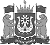 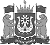 ДОКУМЕНТ ПОДПИСАНЭЛЕКТРОННОЙ ПОДПИСЬЮСертификат  [Номер сертификата 1]Владелец [Владелец сертификата 1]Действителен с [ДатаС 1] по [ДатаПо 1]А.А. Дренин    